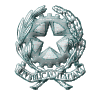 Ministero dell’IstruzioneUfficio Scolastico Regionale per la CampaniaDIREZIONE GENERALE Format scheda sinottica della proposta formativaFORMAZIONE DEL PERSONALE DOCENTE AI FINI DELL’INCLUSIONE SCOLASTICADEGLI ALUNNI CON DISABILITÀLegge 30 dicembre 2020, n. 178, art. 1, comma 961DATA ………………………….                                                                           FIRMA DEL DIRIGENTE SCOLASTICO                                                                                                                       …………………………………………………….ISTITUZIONE SCOLASTICA ………………………………………………………………………………………………………………….….DIRIGENTE SCOLASTICO /A …………………………………………………………………………………………………………………………………………………………………..ISTITUZIONE SCOLASTICA ………………………………………………………………………………………………………………….….DIRIGENTE SCOLASTICO /A …………………………………………………………………………………………………………………………………………………………………..COMUNE ……………………………………………………………….PROVINCIA ……………………………………………………………AMBITO DI APPARTENZENZA ………………………………LA SCUOLA È IN RETE PER L’INCLUSIONE           SI                     NO LA SCUOLA È IN RETE PER L’INCLUSIONE           SI                     NO DOCENTI NON SPECIALIZZATI SUL SOSTEGNO, IMPEGNATI IN CLASSI CON ALUNNI DISABILI, DA INVITARE ALLA FORMAZIONE:N. COMPLESSIVO ………………………………………ARTICOLAZIONE PER ORDINE DI SCUOLA:N. DOCENTI DI SCUOLA DELL’INFANZIA DA FORMARE ……………………………………N. DOCENTI DI SCUOLA PRIMARIA DA FORMARE ……………………………………………N. DOCENTI DI SCUOLA SECONDARIA DI 1° GRADO DA FORMARE ………………….N. DOCENTI DI SCUOLA SECONDARIA DI 2° GRADO DA FORMARE …………………..ARTICOLAZIONE PER TIPOLOGIA DI POSTO:N. DOCENTI IMPEGNATI SU POSTO COMUNE DA FORMARE ………………………….N. DOCENTI IMEGNATI SU POSTO DI SOSTEGNO DA FORMARE …………………….ARTICOLAZIONE PER SITUAZIONE DI SERVIZION. DOCENTI DI RUOLO DA FORMARE ……………………………………………………………..N. DOCENTI NON DI RUOLO DA FORMARE ……………………………………………………ARTICOLAZIONE PER ANNI DI SERVIZIO:N. DOCENTI CON MENO DI 5 ANNI DI SERVIZIO DA FORMARE …………………………N. DOCENTI CON ALMENO 5 ANNI DI SERVIZIO DA FORMARE ………………………….DOCENTI NON SPECIALIZZATI SUL SOSTEGNO, IMPEGNATI IN CLASSI CON ALUNNI DISABILI, DA INVITARE ALLA FORMAZIONE:N. COMPLESSIVO ………………………………………ARTICOLAZIONE PER ORDINE DI SCUOLA:N. DOCENTI DI SCUOLA DELL’INFANZIA DA FORMARE ……………………………………N. DOCENTI DI SCUOLA PRIMARIA DA FORMARE ……………………………………………N. DOCENTI DI SCUOLA SECONDARIA DI 1° GRADO DA FORMARE ………………….N. DOCENTI DI SCUOLA SECONDARIA DI 2° GRADO DA FORMARE …………………..ARTICOLAZIONE PER TIPOLOGIA DI POSTO:N. DOCENTI IMPEGNATI SU POSTO COMUNE DA FORMARE ………………………….N. DOCENTI IMEGNATI SU POSTO DI SOSTEGNO DA FORMARE …………………….ARTICOLAZIONE PER SITUAZIONE DI SERVIZION. DOCENTI DI RUOLO DA FORMARE ……………………………………………………………..N. DOCENTI NON DI RUOLO DA FORMARE ……………………………………………………ARTICOLAZIONE PER ANNI DI SERVIZIO:N. DOCENTI CON MENO DI 5 ANNI DI SERVIZIO DA FORMARE …………………………N. DOCENTI CON ALMENO 5 ANNI DI SERVIZIO DA FORMARE ………………………….OBIETTIVI SPECIFICI conoscere la normativa vigente conoscere le principali tipologie di disabilità saper leggere e comprendere i documenti diagnostici  conoscere e analizzare i nuovi modelli di PEI  acquisire conoscenze di base sulla prospettiva ICF  applicare elementi di ICF per l’osservazione dell’alunno/a nel contesto  progettare e sperimentare almeno un intervento educativo e didattico inclusivo rispondente ai bisogni educativi di alunni/e con disabilità e della classe  coprogettare e sperimentare almeno un intervento educativo e didattico inclusivo rispondente ai bisogni educativi di alunni/e con disabilità e della classe   individuare criteri e strumenti per verificare il processo di inclusione, anche nell’ottica della continuità orizzontale e verticale  altro (specificare) …………………………………………………………………………………..OBIETTIVI SPECIFICI conoscere la normativa vigente conoscere le principali tipologie di disabilità saper leggere e comprendere i documenti diagnostici  conoscere e analizzare i nuovi modelli di PEI  acquisire conoscenze di base sulla prospettiva ICF  applicare elementi di ICF per l’osservazione dell’alunno/a nel contesto  progettare e sperimentare almeno un intervento educativo e didattico inclusivo rispondente ai bisogni educativi di alunni/e con disabilità e della classe  coprogettare e sperimentare almeno un intervento educativo e didattico inclusivo rispondente ai bisogni educativi di alunni/e con disabilità e della classe   individuare criteri e strumenti per verificare il processo di inclusione, anche nell’ottica della continuità orizzontale e verticale  altro (specificare) …………………………………………………………………………………..OBIETTIVI TRASVERSALI acquisire strumenti operativi per rispondere alle esigenze della classe e della scuola accogliere nuovi paradigmi educativi e didattici inclusivi sviluppare capacità di team working potenziare la qualità dell’offerta formativa per la classe e per la scuola  individuare criteri per la valutazione della qualità dell’inclusione scolastica  altro (specificare) …………………………………………………………………………………..OBIETTIVI TRASVERSALI acquisire strumenti operativi per rispondere alle esigenze della classe e della scuola accogliere nuovi paradigmi educativi e didattici inclusivi sviluppare capacità di team working potenziare la qualità dell’offerta formativa per la classe e per la scuola  individuare criteri per la valutazione della qualità dell’inclusione scolastica  altro (specificare) …………………………………………………………………………………..EVENTUALI INIZIATIVE DI FORMAZIONE IN CORSO CON CERTIFICAZIONE DELLE ATTIVITA’ A CURA DEL DIRIGENTE SCOLASTICOTITOLO DELL’INIZIATIVA ……………………………………………………………………………………………………………………..PRINCIPALI CONTENUTI ……………………………………………………………………………………………………………………..METODOLOGIE ADOTTATE ………………………………………………………………………………………………………………..DURATA IN ORE ……………………………..  N. DOCENTI NON SPECIALIZZATI COINVOLTI …………………………………EVENTUALI INIZIATIVE DI FORMAZIONE IN CORSO CON CERTIFICAZIONE DELLE ATTIVITA’ A CURA DEL DIRIGENTE SCOLASTICOTITOLO DELL’INIZIATIVA ……………………………………………………………………………………………………………………..PRINCIPALI CONTENUTI ……………………………………………………………………………………………………………………..METODOLOGIE ADOTTATE ………………………………………………………………………………………………………………..DURATA IN ORE ……………………………..  N. DOCENTI NON SPECIALIZZATI COINVOLTI …………………………………